RETRAITE DE COUPLES 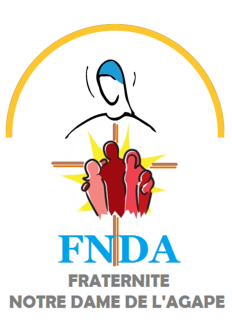 (Couples en Préparation de Mariage et couples non mariés religieusement)Vendredi 27 au 29 Octobre 2017 à TibériadeAnimée par la Fraternité Notre Dame de l’AgapéThème : « Le bonheur d’être ensemble et de croire à l’Amour »*Autorisez-vous la FNDA à prendre des photos tout au long de la retraite 			OUIafin de les publier sur notre site internet (voir facebook, le Semeur…)?				NON------------------------------------------------------------------------------------------------------------------------------------------------------------------R E N S E I G N E M E N T SAccueil à partir de 17h00 - Début de la retraite : le Vendredi 27 Octobre 2017 à 18h00  (Le dîner à 18h30)Fin de la retraite : le Dimanche 29 Octobre 2017 vers 12h00.Lieu :  TIBERIADE (Taravao, route de Toahotu, Pk 2.2 Ct Mont, 100 mètres après magasin Joseph) Frais de Retraite payable à l'inscription : 4000 Francs par personne, 8000 Francs le couple.Une attestation d'inscription valant reçu de paiement sera remise à chaque couple.Prévoir une tenue convenable pour la Messe. - Apporter une lampe de poche et la bible (facultative)PREDICATEUR : Père Vetea BESSERTDiacre Pierre ANCEAUX - Vini : 87.32.88.96 /  @ : rdpierreanc@yahoo.fr Intervention : Couple Valentino et Hinarava MATOHICoordinatrice : Mme Mildred TETUIRA - Vini : 89.72.16.14Charger des inscriptions : Mlle Tatiana VERNAUDON  - Vini : 87.729.993 - Mme Eva DEANE - Vini : 87.703.444 Mlle Sylvie ARIIOEHAU - Vini : 89.78.35.14Permanence FNDA : Presbytère de la Ste Trinité – Lundi à Jeudi de 9h00 à 11h00 - 14h30 à 16h00Vendredi de 9h00 à 11h00ATTESTATION D'INSCRIPTION(Une fiche d’inscription par couple, à conserver et à présenter sur place au service d'accueil)La coordinatrice soussigné atteste que :Mr........................................................................................................................................................Mlle/Mme……………………………..…………………………………………………………..….………………………………………….Sont inscrits à la retraite de couples du Vendredi 27 au Dimanche 29 Octobre 2017		Mildred TETUIRA					        Enregistré le : ………………..…………..…. 2017				  		           N° : …………………………..….Frais réglé : O / NBULLETIN D'INSCRIPTION A NOUS RETOURNERAnnée(s) de Mariage / de Vie commune : …………………………Enregistré le :…………………………………….. CODE  ……………. N° : …………...